  Powiatowy Urząd Pracy w Łęcznej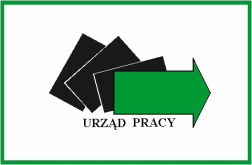 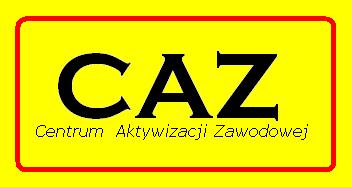 Centrum Aktywizacji ZawodowejAleja Jana Pawła II 95, 21-010 ŁęcznaTel. (081)7521158,  Fax. (081)7521031               NIP 713-214-98-95, REGON 431202490					e-mail: lule@praca.gov.pl         Łęczna, 05.03.2018r.ZAPYTANIE OFERTOWEZapraszamy do złożenia oferty na przeprowadzenie szkolenia zgodnie z opisanymi poniżej kryteriami.ZamawiającyNazwa i adres: Powiatowy Urząd Pracy, Al. Jana Pawła II 95, 21-010 Łęczna, woj. lubelskie, tel. 81 752 11 58, fax. 81 752 10 31Rodzaj zamawiającego: Administracja samorządowaWspólny słownik Zamówień (KOD CPV):80530000-8 – Usługi szkolenioweOkreślenie przedmiotu zamówienia:Rodzaj zamówienia: usługiPrzedmiotem zamówienia jest zorganizowanie i przeprowadzenie szkolenia dla 10 osób bezrobotnych zarejestrowanych w Powiatowym Urzędzie Pracy w Łęcznej – w 2 grupach szkoleniowych, w różnych terminach.Szkolenie: „ABC Przedsiębiorczości”Przewidywana liczba godzin zajęć teoretycznych i praktycznych: 30 godzin zegarowych Termin szkolenia: 2018 /dokładne terminy zostaną ustalone z wybranym Wykonawcą/Celem szkolenia jest przygotowanie osób bezrobotnych do prowadzenia własnej działalności gospodarczej.Zakres szkolenia powinien obejmować:- podstawy prawne prowadzenia działalności gospodarczej;- rejestracja działalności gospodarczej;- obowiązki wobec ZUS;- umowy, kontrole, prawo pracy;- przepisy BHP w przedsiębiorstwie;- inne zagadnienia z prawa cywilnego związane z prowadzeniem działalności gospodarczej;- planowanie, organizowanie, zatrudnianie, motywowanie, kierowanie i kontrola w małych i średnich firmach;- formy opodatkowania podatkiem dochodowym;- VAT – podatek od towarów i usług (ze szczególnym uwzględnieniem obowiązków wynikających w otrzymania środków publicznych);- zarządzanie i marketing w działalności gospodarczej;- księgowość małych przedsiębiorstw: zagadnienia podstawowe;- programy użytkowe wspomagające prowadzenie działalności gospodarczejDokumentem potwierdzającym ukończenie szkolenia będzie: • Zaświadczenie lub inny dokument potwierdzający ukończenie szkolenia i uzyskanie kwalifikacji wydane przez instytucję szkoleniową zgodne z Rozporządzeniem Ministra Pracy i Polityki Społecznej z dnia 14 maja 2014 r. w sprawie szczegółowych warunków realizacji oraz trybu i sposobów prowadzenia usług rynku pracy lub zgodnie z Rozporządzeniem Ministra Edukacji Narodowej z dnia 11 stycznia 2012 w sprawie kształcenia ustawicznego w formach pozaszkolnych. W przypadku wydawania zaświadczenia zgodnego ze wzorem określonym w Rozporządzeniu MEN do zaświadczenia powinny zostać dołączone suplementy zawierające następujące informacje: okres trwania szkolenia; tematy  i wymiar godzin zajęć edukacyjnych oraz numer z rejestru zaświadczenia, do którego suplement jest dodatkiem wraz z podpisem osoby upoważnionej przez instytucję szkoleniową  przeprowadzającą szkolenie. - Zamawiający dopuszcza możliwość poszerzenia w/w programu szkolenia o inne zagadnienia.- Miejsce realizacji usługi: Przeprowadzenia szkolenia w miejscu gdzie czas dojazdu uczestników szkolenia z siedziby Zamawiającego do miejsca i z miejsca, w którym zgodnie z programem szkolenia odbywać się będą zajęcia, nie może przekraczać łącznie 3 godzin zegarowych. Łączny czas oznacza w tym przypadku czas poświęcony na dojazd oraz powrót z zajęć środkami transportu drogowego.3. Wykonawca jest zobowiązany do:- przeprowadzenia szkolenia zgodnie z obowiązującymi w tym zakresie przepisami. - przeprowadzenia szkolenia w wymiarze od poniedziałku do piątku. Łączna liczba godzin na szkoleniu w tygodniu nie może przeciętnie być mniejsza niż 25 godzin zegarowych i większa niż 40 godzin zegarowych. Godzina zegarowa liczy 60 minut. W każdym dniu przewidziana powinna być 30 minutowa przerwa. Maksymalna liczba godzin zegarowych szkolenia dziennie -8, przy czym zajęcia mogą trwać nie dłużej niż do godziny 18.00.- przeprowadzenia szkolenia w systemie stacjonarnym. Nie dopuszcza się  prowadzenia zajęć drogą elektroniczną, metodą e-learningu itp.- zapewnienia uczestnikom szkolenia warunków pracy zgodnie z przepisami BHP. - zapewnienia uczestnikom szkolenia materiałów szkoleniowych i biurowych.- zapewnienia uczestnikom szkolenia serwisu kawowego i wyżywienia (ciepły posiłek w łącznej kwocie 16 zł).-zapewnienia nadzoru wewnętrznego służącemu podnoszeniu jakości prowadzonego szkolenia.- zapewnienie sprawdzania efektów szkolenia podczas realizacji przedmiotu zamówienia decydując o sposobie kontroli i oceny umiejętności oraz wiedzy zdobytej przez uczestników szkolenia.- wystawienie każdemu uczestnikowi szkolenia po  pozytywnym jego zakończeniu  zaświadczenia o ukończeniu szkolenia. Wzór musi być zgodny z Rozporządzeniem Ministra Edukacji Narodowej z dnia 11 stycznia 2012 roku w sprawie kształcenia ustawicznego  w formach pozaszkolnych (Dz. U. z 2012r, poz. 186). Do zaświadczenia powinny zostać dołączone suplementy zawierające następujące informacje: okres trwania szkolenia; tematy  i wymiar godzin zajęć edukacyjnych oraz numer z rejestru zaświadczenia, do którego suplement jest dodatkiem wraz z podpisem osoby upoważnionej przez instytucję szkoleniową  przeprowadzającą szkolenie- informowania pisemnie Zamawiającego o każdorazowej nieobecności uczestnika szkolenia na zajęciach. - ubezpieczenia uczestników szkolenia zgodnie z art. 41 ust. 7 i 8 ustawy z dnia   20.04.2004r. o promocji zatrudnienia i instytucjach rynku pracy, na wniosek Powiatowego Urzędu Pracy / ma zastosowanie tylko w przypadkach określonych w ustawie/.Warunki udziału w postępowaniu:Wykonawca musi posiadać, wpis do rejestru instytucji  szkoleniowych prowadzonego przez właściwy ze względu na siedzibę Wykonawcy Wojewódzki Urząd Pracy zgodnie z art. 20 ust. 1 ustawy z dnia 20.04.2004r. o promocji zatrudnienia i instytucjach rynku pracy.Wymagane dokumenty do oferty:Wypełniony formularz oferty – załącznik nr 1.Zaakceptowany wzór umowy– załącznik nr 2.Zaakceptowane wzory ankiet – załączniki nr 2.1 i 2.2 do umowy.Kopia wpisu do Rejestru Instytucji Szkoleniowych.Kryteria oceny ofert:Przy wyborze ofert Zamawiający będzie kierował się następującymi kryteriami: a) Doświadczenie instytucji szkoleniowej w realizacji szkoleń:Ilość wykonanych usług szkoleniowych w okresie ostatnich trzech lat przed upływem terminu składania ofert, jeżeli okres prowadzenia działalności jest krótszy – w tym okresie. D – 20% Liczba przyznanych punktów: maksymalnie – 20, co stanowi 20% ogólnej oceny.b) Certyfikaty jakości usług posiadane przez instytucję szkoleniową:J – 5%Liczba przyznanych punktów: maksymalnie – 5 , co stanowi 5% ogólnej oceny. - 5 pkt jeżeli jednostka posiada certyfikat jakości usług- 0 pkt jeżeli brak certyfikatu jakości usługc) Kwalifikacje i doświadczenie kadry dydaktycznej do zakresu szkolenia:K – 20%Liczba przyznanych punktów: maksymalnie – 20, co stanowi 20% ogólnej oceny. - wykształcenie wyższe i doświadczenie zawodowe (co najmniej 1 szkolenie w okresie ostatnich 3 lat) – 20 pkt- wykształcenie średnie i doświadczenie zawodowe (co najmniej 2 szkolenia w okresie ostatnich 3 lat)– 15 pkt- wykształcenie zawodowe i doświadczenie zawodowe (co najmniej 3 szkolenia w okresie ostatnich 3 lat) – 10 pkt- wykształcenie wyższe, średnie lub zawodowe bez doświadczenia zawodowego-5 pktd) Rodzaj dokumentów potwierdzających ukończenie szkolenia i uzyskanie kwalifikacji:Z – 5%Liczba przyznanych punktów: maksymalnie – 5, co stanowi 5% ogólnej oceny. - 5 pkt zaświadczenie lub inny dokument potwierdzający ukończenie szkolenia i uzyskanie umiejętności lub kwalifikacji wymagany przepisami prawa wydawane przez jednostkę po szkoleniu- 0 pkt brak podania rodzaju dokumentów potwierdzających ukończenie szkolenia i uzyskanie kwalifikacjie) Koszt szkolenia:C - 50%Liczba przyznanych punktów: maksymalnie – 50, co stanowi 50% ogólnej oceny.C =   × 100 × 50%= liczba punktówCena oferty to cena brutto.Wartość punktowa przyznana dla każdej oferty to suma punktów uzyskanych w kryterium doświadczenie, jakość, kwalifikacje, zaświadczenia i cena.Cena oferty powinna zawierać wszystkie koszty niezbędne do wykonania zlecenia przeprowadzenia szkolenia:- koszty materiałów biurowych w postaci zeszytu lub notatnika, teczki lub segregatora, długopisu, skryptu lub podręcznika związanego z tematyką szkolenia dla uczestnika szkolenia, które po zakończeniu szkolenia otrzyma na własność;- koszty serwisu kawowego i wyżywienia (ciepły posiłek) w łącznej kwocie 16 zł dziennie na osobę, koszt szkolenia ulega obniżeniu o dniówki żywieniowe za nieobecności uczestników na szkoleniu;Za najkorzystniejszą ofertę zostanie uznana oferta z największą ilością punktów.7. Umowa:Postanowienia umowy oraz wymagane załączniki do umowy zawarto we wzorze umowy.Umowa zostanie zawarta w formie pisemnej.W przypadku uznania oferty za najkorzystniejszą Wykonawca zobowiązuję się do podpisania umowy w terminie i miejscu wskazanym przez Zamawiającego.O miejscu i terminie podpisania umowy Zamawiający powiadomi wybranego Wykonawcę.8. Warunki zmiany umowy zawartej  w wyniku wyboru najkorzystniejszej oferty.zmiana miejsca wykonywania zamówienia pod warunkiem, że nowe miejsce wykonania zamówienia zlokalizowane będzie zgodnie z warunkami wskazanymi 
w zaproszeniu;zmiany terminu szkolenia pod warunkiem zmieszczenia się w przedziale czasowym określonym w zaproszeniu.9. Zawiadomienie o wyborze najkorzystniejszej oferty zostanie:-  zamieszczone w siedzibie Zamawiającego poprzez wywieszenie informacji na tablicy ogłoszeń,- zamieszczone w Biuletynie Informacji Publicznej Zamawiającego pod adresem http://pup.leczna.ibip.pl.10. Termin związania ofertą:Wykonawca pozostaje związany złożoną ofertą przez okres 30 dni kalendarzowych od dnia upływu terminu składania ofert.11. Unieważnienie postępowania:Zamawiający zastrzega sobie możliwość odstąpienia od podpisania umowy z przyczyn niezależnych od Zamawiającego.Zamawiający zastrzega sobie możliwość unieważnienia postępowania bez podania przyczyny. 12. Finansowanie:Zamówienie jest finansowane ze środków Funduszu Pracy.Rozliczenia między Zamawiającym i Wykonawcą będą prowadzone wyłącznie w złotych polskich (PLN).13. Opis sposobu przygotowania oferty:Oferta powinna mieć formę pisemną, być opatrzona podpisem Wykonawcy lub osoby upoważnionej do reprezentowania Wykonawcy.Dokumenty oferty powinny być sporządzone zgodnie z zaleceniami oraz przedstawionymi przez Zamawiającego wzorcami – załącznikami, a w szczególności zawierać wszystkie informacje oraz dane. Wszystkie dokumenty muszą być sporządzone w języku polskim.Wszelkie poprawki lub zmiany w tekście oferty muszą być naniesione czytelnie oraz opatrzone podpisem osoby podpisującej ofertę.14. Miejsce, termin i sposób składania ofert: - ofertę należy doręczyć w formie pisemnej, drogą pocztową lub osobiście:Powiatowy Urząd Pracy Adres: Al. Jana Pawła II 95, 21-010 Łęczna, woj. Lubelskie- lub drogą elektroniczną na adres: e-mail: szkolenia.leczna@praca.gov.pl do dnia 12.03.2018r, do godziny 15.00.Oferta złożona przez Wykonawcę po terminie składania ofert zostanie niezwłocznie zwrócona.15. Osoby uprawnione do porozumiewania się z Wykonawcami:Ewelina Kostka - tel. 81 531 53 97Renata Bodnar - tel. 81 531 53 97Lp. Ilość Liczba przyznanych punktów: maksymalnie – 20, co stanowi 20% ogólnej oceny 10 szkoleń 0 pkt21 -5 szkoleń 10 pkt3szkoleń 15 pkt411 i powyżej szkoleń 20 pkt